Headteacher: Mrs Rachael Stevenson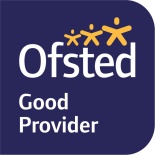 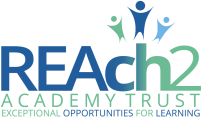 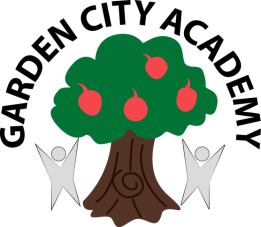 Radburn Way     City    Herts    SG6 2JZ(Phone: 01462 621800 / Fax: 01462 621802 /  email: head@gca.herts.sch.uk)6th September 2019Information September 2019Welcome back! I hope you have all had a lovely summer and are excited as we all are to be back in school for another amazing year. Please find in this letter information for Meet the Teacher, Year 6 Secondary information, Flu immunisation, uniform and dates for your diary this term.Don’t forget our website has lots of information and we have a Facebook Group, Garden City Academy, where you can ask questions and get in contact with our community. When asking to join the group please fill in the questions or we may not be able to approve your request. Looking forward to anpother great year at GCA!Mrs StevensonHeadteacher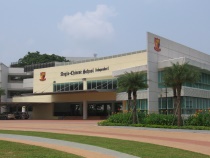 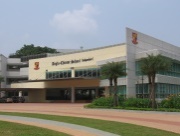 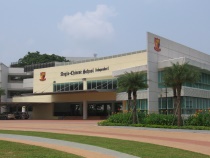 Diary Dates – Autumn Term 2019Monday 2nd September 2019 – INSET DAY (school closed to children)Tuesday 3rd September 2019 – Children return to schoolTuesday 10th September 2019 – Years 1-6 Trip, SouthendMonday 16th, Tuesday 17th and Thursday 19th September – Meet the TeacherFriday 27th September 2019 – INSET DAY (school closed to children)Tuesday 22nd October 2019 – Year 3 Trip, Anglesey AbbeyWednesday 23rd October 2019 – PTA Halloween DiscoThursday 24th October 2019 – 10am Celebration Assembly (invited parents only)Friday 25th October 2019 - Last day of Half TermMonday 28th October 2019 to Friday 1st November 2019 – Half TermMonday 4th November 2019 – Children return to schoolTuesday 5th November 2019 – Year 1 Trip, Hitchin MuseumMonday 2nd December 2019 – OCCASSIONAL DAY (school closed to children)Wednesday 4th December 2019 – Year 6 Trip, DuxfordFriday 6th December 2019 – 3:15pm PTA Christmas FairWednesday 11th December 2019 – In school pantomime (N,R, KS1 AM/KS2 PM)Wednesday 18th December 2019 – 10am Reception and KS1 Christmas Concert Wednesday 18th December 2019 – 2pm KS2 Christmas Concert Thursday 19th December 2019 – 10am Celebration Assembly (invited parents only)Friday 20th December 2019 – Last Day of Term (non-uniform day, 1:15pm or 3:15pm collection)Monday 23rd December 2019 to Friday 3rd January 2020 – Christmas HolidaysMonday 6th  January 2020 – INSET DAY (school closed to children)Tuesday 7th January 2020 – Children return to school